План конспект урока.Цикл : Любимое времяпрепровожденья.Тема урока: Специальные вопросы. Класс – 5аЦели: развитие коммуникативных навыков. Образовательная: научить обучающихся правильному употреблению в письменной и устной речи специальных вопросов. Развивающая:      -  развивать способности обучающихся к новому способу действия - анализу полученной информации;	                      - расширить словарный запас обучающихся, пополняя его новыми словами по теме.Воспитательная: - воспитывать культуру речи, культуру поведения, уважительное отношение к культуре страны изучаемого языка, стремление к самосовершенствованию;                                -поддерживать и развивать интерес к изучению иностранного языка.Задачи: :1) Актуализировать изученную по теме лексику (устное высказывание, проверка орфографических навыков).                 2) Развивать умение с достаточно полнотой и точностью строить специальные вопросы.Хар-ка основных видов деятельности уч-ся: на слух воспринимать информацию и выражать свое мнение в требуемой форме, использовать слова по теме , использовать навык смыслового чтения, уметь анализировать, делать выводы.Методы работы: проблемно-поисковый, исследовательский, дифференцированный.Формы работы: самостоятельная, работа в парах, фронтальная работа, работа по развитию речи.Оборудование: компьютер, мультимедийный проектор, аудиозапись.Ход урока.Этап / подэтап учебного занятияВремяИспользуемые электронные образовательные ресурсы и оборудованиеДеятельность учителяДеятельность ученикаУУДНачало урока:1) Организационный момент2 минПриветствует детей по-английскиGoodmorning, children!Nice to meet you!ПриветствуютучителяGood morning!Nice to meet you too!2) Проверка д/з3 минУчебник, тетрадиУчитель организует проверку д/з:OK! First of all, let's check up your homework. Change your copy-books.  Ученики осуществляют проверку д/зОбнаружение ошибок и отклонений, внесение соответствующих исправлений(Р)3) Мотивационная актуализация5 минУчитель готовит детей к формулированию темы урока:Напомните мне, о чем мы говорили на прошлых уроках.Попробуйте предположить какова тема нашего сегодняшнего урока.Просматривая фотофрагменты, учащиеся осознанно входят в пространство учебной деятельности; формируют  представление о тематике урока; формулировка темы урокаВозможно тема вопросы- учебно-познавательная мотивация (Л);- планирование учебного сотрудничества (К)4) Содержательная актуализация(лексика, орфография)5 минПроектор(слайд 1)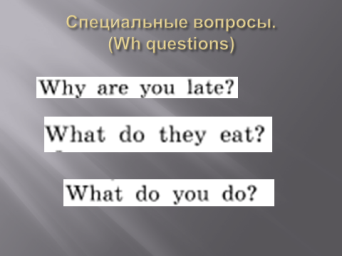 Обеспечивает мотивацию и принятие учащимися цели учебно-познавательной деятельности.Вы правы тема нашего сегодняшнего занятия: «Специальные вопросы».Прочтите предложенные вопросы, догадайтесьчто они означаютПереводят с опорой на личный опыт. Актуализация лексики по теме выполнение задания, требующего применения ЗУН, полученных ранее. Почему вы опоздали?Что они едят?Что вы делаете?внутренняя позиция школьника (Л);Умение выбирать смысловые единицы  и устанавливать отношения между ними  ( П)Основная часть урока1) Активизация навыков речевой догадки.5 минПроектор, (слайд 1)Создает условия для выполнения задания. Организовывает коммуникативную деятельность учащихся (самостоятельная работа) по решению проблемной ситуации (поиск общего и отличного) Отлично, а теперь скажите что общего у специальных вопросов с другими видами вопросов, а чем они отличаются.Ознакомительное чтение текста актуализирует изученную по теме лексику и ориентирует учащихся на дальнейший ход урока. Активная деятельность учащихся в ходе выполнения практического задания. Общее – порядок словОтличие – появление вопросительного словаУстное высказывание по теме развивает навык устной речи (К)Готовность учащихся к активной учебно-познавательной деятельности на основе опорных знаний(Р)внутренняя позиция школьника (Л)2) Активизация навыков диалогической речи.5 минПроектор, (слайд 2)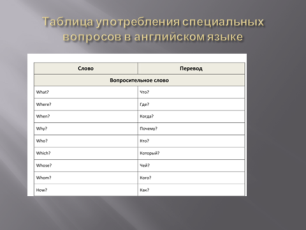 Создает условия для выполнения задания. Организовывает коммуникативную деятельность учащихся (самостоятельная работа) по решению проблемной ситуации (вопросительные слова)Попытайтесь вспомнить вопросительные слова.Хорошо, давайте проверим себя: прочтите предложенные вопросительные слова на экране.Понимать основныевопросительные слова,; уметь писать и произносить вопросительные слова;Вспоминают вопросительные слова.Читают вопросительные слова.- структурирование знаний (П);- использование знаково-символических средств (K);- смысловое чтение, осознанное и произвольное построение речевого высказывания в устной и письменной форме, (П);3) Активизация грамматических навыков.5 минкарточка 1Создает условия для выполнения задания. Организовывает коммуникативную деятельность учащихся (самостоятельная работа) по решению проблемной ситуации (составление вопросов) Вы получили карточки, составьте специальные вопросы (мальчик\девочка у доски) уметь построить специальный ворос;Составляют воросы- структурирование знаний (П);- использование знаково-символических средств (K);- осознанное и произвольное построение речевого высказывания в устной и письменной форме, (П);3) Активизация навыков говорения.5 минПроектор, (слайд 3)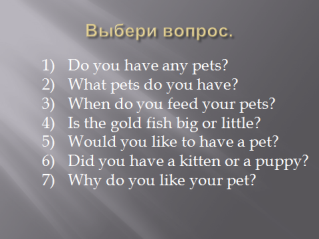 Обеспечивает учащихся материалом для наблюдения. Ориентирование учащихся на дальнейшую деятельность, построение алгоритма достижения цели. Посмотрите на экран и выберите какие вопросы:а) общиеб) альтернативныев) специальныеПроанализировать данные, обобщить результат. Построение специальноговороса. ВысказываютсвоимненияОбщие-1,5Альтернативные – 4,6Специальные -2,3,7Уметь задавать вопросы. (K);- формулирование и аргументация своего мнения и позиции в коммуникации (К); волевая саморегуляция (Р)осознанное и произвольное построение речевого высказывания в устной и письменной форме, (П);Заключительная часть урока1) Информация о домашнем задании1 минСетевойгород.образованиеОзвучиваетд/зСлушают учителя, записывают домашнее задание.2) Рефлексия(подведение итогов урока4 минКлассная доска, Сетевой город.образованиеПодводит итоги урока. Предлагает осуществить самооценку достижений. Сообщают, что нового они узнали на уроке. Выполняют самооценку деятельности на уроке. Соотносят результаты своей деятельности с целями урока Выслушивают одноклассников, озвучивают своё мнение.- внутренняя позиция школьника (Л);- самооценка на основе критерия успешности (Л);- рефлексия способов и условий действия (П);- эмпатия (Л);- адекватное понимание причин успеха / неуспеха в учебной деятельности (Л);